Ukrainian “Let Freedom Ring”Bell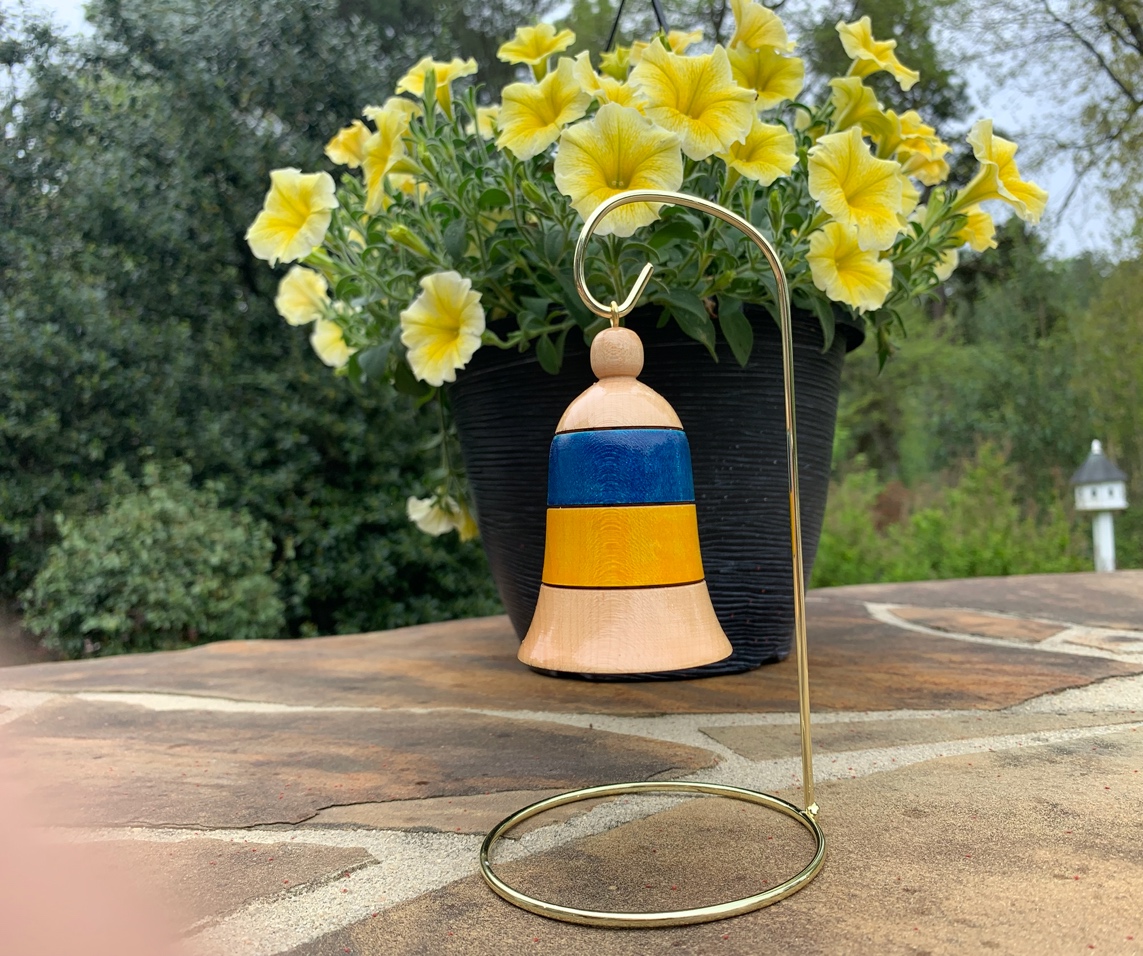 $100In Honor of the People of UkraineBlue Chip Wood Turnings will donate the proceeds from every sale of the Ukrainian Freedom Bell *toWelcome House Refugee ResettlementCheck or ChargeMake Check Payable to Blue Chip Wood Turnings LLCOrder via USPS Mail: Blue Chip Wood Turnings 10509 Charmford Way, Raleigh, NC 27615-6569Order via email: billbaxley@icloud.com Call: 919-805-0060 with Charge Card Information*Includes Stand